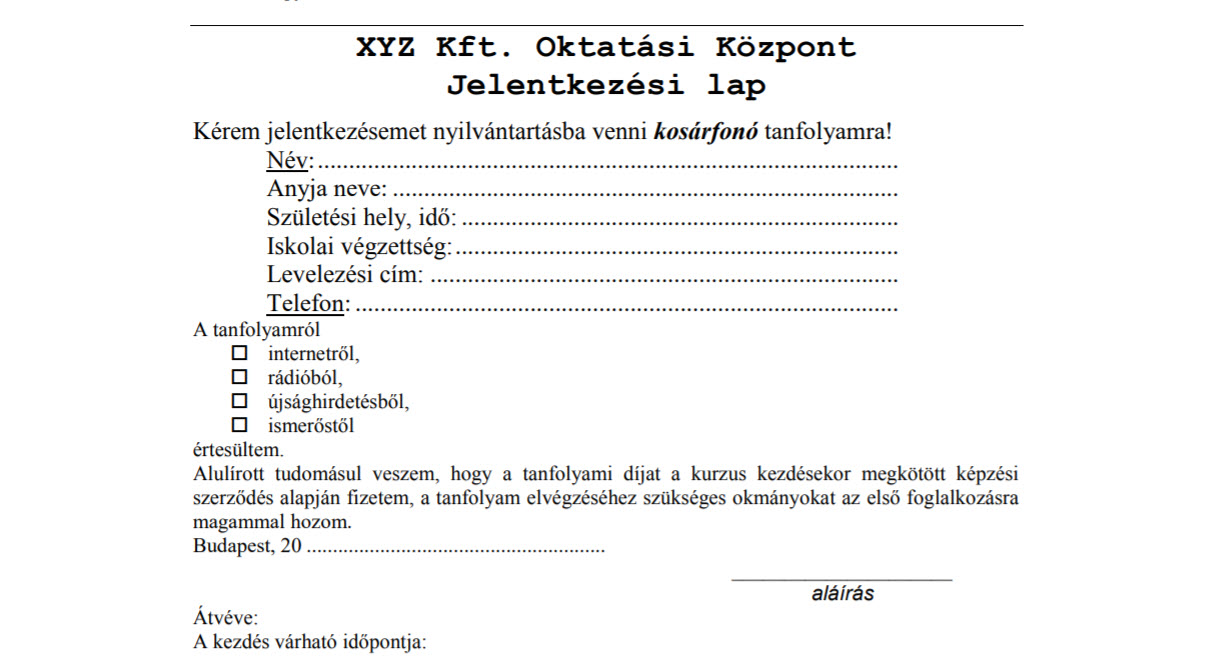 XYZ Kft. Oktatási Központ Jelentkezési lapKérem jelentkezésemet nyilvántartásba venni kosárfonó tanfolyamra!Név:Anyja neve:Születési hely, idő:Iskolai végzettség:Levelezési cím:Telefon:A tanfolyamrólinternetről,rádióból,újsághirdetésből,ismerőstőlértesültem.Alulírott tudomásul veszem, hogy a tanfolyami díjat a kurzus kezdésekor megkötött képzési szerződés alapján fizetem, a tanfolyam elvégzéséhez szükséges okmányokat az első foglalkozásra magammal hozom.Budapest, 20aláírásÁtvéve:A kezdés várható időpontja: